PAR Q - Physical Activity Readiness QuestionnairePlease take the time to complete the following questions to the best of your knowledge. Have you ever been diagnosed with a heart condition?Do you have any chest pain brought on by physical activity?Do you feel light headed or dizzy when exercising?Do you have any bone or joint problems / injuries?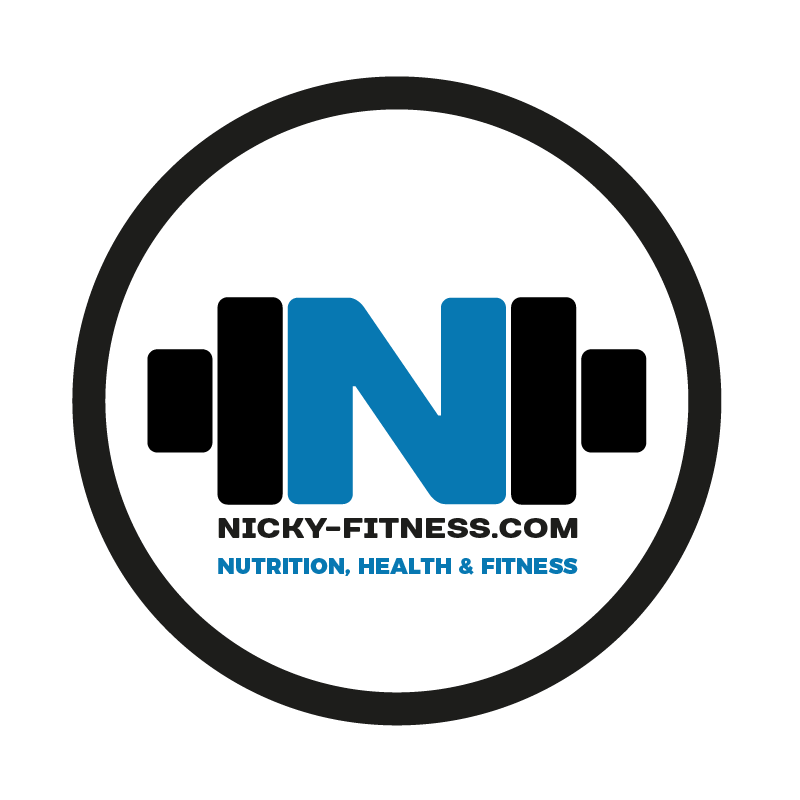 Are you taking any prescribed medications that could affect you during exercise?Are you aware of any reason not to exercise without medical supervision?Women only - are you pregnant?Do you smoke?Name …………………………………………………………………………………..Sign ……………………………………………………….Date ……………………………….